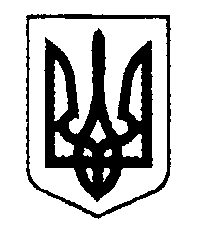 МІНІСТЕРСТВО ОСВІТИ І НАУКИ УКРАЇНИДЕПАРТАМЕНТ ОСВІТИ, НАУКИ ТА МОЛОДІЖНОЇ ПОЛІТИКИІвано-Франківської обласної державної адміністрації Івано-Франківський обласний інститут післядипломної педагогічної освіти17.08.2017 №01/534                                                              76018, Україна, м. Івано-Франківськ, пл. Міцкевича, 3тел. (факс) (0342) 53-23-87, 							тел.: (0342) 53-24-93							mail@oippo.if.uaКерівникам місцевих органів управління освітоюПро проведення VІІІ Всеукраїнської українознавчої гри «Соняшник» - 2017 та про організацію ІХ гри «Соняшник» - 2018Відповідно до листа МОН України «Про проведення VІІІ гри «Соняшник» – 2017 та про організацію ІХ гри «Соняшник» – 2018 від 09.03.2017 № 1/9-136 повідомляємо, що на сайті ТО «Соняшник» (gra-sonyashnyk.com.ua) розміщено інформацію про підсумки проведення гри «Соняшник» – 2017 Також інформуємо, що наступного навчального року ІХ Всеукраїнська українознавча гра «Соняшник» відбудеться 01 березня 2018 року. Реєстрація учасників у грі – з 01.09.2017 р. до 31.01.2018р.Просимо зазначену вище інформацію довести до відома керівників ЗНЗ, педагогічних працівників, батьківської громадськості та учнівських колективів.Ректор 								Зуб’як Р.М.Уманців Н.С.Худецька С.О.53-35-25